APPLICATION FORM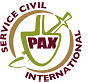 SCAMBIO GIOVANILE INTERNAZIONALE “Out of the Shadow” – 24 giugno / 3 luglio 20131. Cognome2. Nome3. Sesso 4. Data di nascita (giorno, mese, anno)5. Nazionalità6. Occupazione (se studente, specificare la materia)7. Indirizzo di domicilio8. Numero di telefono e email9. Telefono e nome di una persona da contattare in caso di emergenza10. Esperienze precedenti di scambi, campi di lavoro e di altre attività di volontariato11. Perché vuoi partecipare ad uno scambio con lo SCI? (per una motivazione extra, usa un foglio a parte)12. Come pensi di contribuire allo scambio come volontario?13. Lingua madre14. Lingue conosciute, specificando il grado di padronanza (G=buono; F=sufficiente; S=elementare)15. Necessità particolari (ad es. dieta vegetariana/musulmana/ebraica)16. Eventuali gravi incidenti, malattie, handicap, allergie17. Motivazioni: Perché hai scelto proprio questo scambio? Cosa ti aspetti?